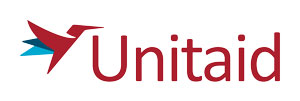 Intention to submit proposal formApplicant details1) Organization name: 2) Primary contact personfor the proposal: 			3) Primary contact e-mailaddress: The e-mail format is "xxxx@yyyy.zzz"4) Primary contacttelephone number: Proposal summary1) Area of intervention 2) Corresponding subject of intervention: 3) Proposal summary: Please provide a short summary.